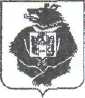 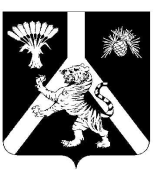 АДМИНИСТРАЦИЯНАУМОВСКОГО СЕЛЬСКОГО ПОСЕЛЕНИЯХабаровского муниципального районаХабаровского краяПОСТАНОВЛЕНИЕ03.03.2023 № 9   с. Наумовка[О проведении противопаводковыхмероприятий на территории Наумовскогосельского поселения в 2023 году]	В связи с приближением периода вскрытия рек, возможным образованием весеннего половодья с затоплением населенных пунктов и в целях обеспечения защиты населения поселения, уменьшения ущерба от наводнений администрация Наумовского сельского поселения Хабаровского муниципального района,ПОСТАНОВЛЯЕТ:Наумовского сельского поселения Хабаровского муниципального района Утвердить комплексный план мероприятий по организации обеспечения санитарно - эпидемиологического благополучия на территории Хабаровского края, в период и после прохождения прогнозируемого паводка 2023г.Признать утратившим силу постановление администрации Наумовского  сельского поселения от 07.04.2022 №32 «О проведении противопаводковых мероприятий на территории Наумовского     сельского поселения в 2022 году.3. Контроль по исполнению настоящего постановления оставляю за собой.Глава сельского поселения                                                            Л.В. Зибницкая                                                                                                            УТВЕРЖДЕНпостановление администрацииНаумовского сельского поселенияот 03.03.2023 №9ПЛАНмероприятий, направленных на снижение последствий весеннего половодья и паводка ___________________________№ п/пНаименование мероприятий Срок исполнения1.      Определить порядок эвакуации населения, скота и птицы и зон возможного затопления. Довести до сведения каждого жителя сигналы об экстренной эвакуации и порядок действий по ним.2.      Обеспечить постоянный контроль за паводковой обстановкой и передачу информации в единую дежурно-диспетчерскую службу района.на период паводка3.      Провести разъяснительную работу среди граждан о проявлении заботы о собственной безопасности, об участии в реализации мероприятий по защите от чрезвычайных ситуаций и готовности к действиям при угрозе и во время паводка4.      В случае необходимости создать оперативную группу для координации работы по проведению необходимых аварийно-спасательных, аварийно-восстановительных работ в зоне чрезвычайной ситуации